UTTP - Uygulamalı Teknoloji Ticarileştirme Programı’nın 2.’si TTGV ve Bilkent Cyberpark işbirliğinde başlıyor !Bilkent Cyberpark, TTGV ve The University of Texas - IC2 Institute tarafından ortaklaşa düzenlenen ve 2013 yılında ilkine 200'ün üzerinde başvuru alan  “Uygulamalı Teknoloji Ticarileştirme Programı” UTTP bu sene de Cyberpark’ta gerçekleşiyor. Tanıtım toplantısı ve demo dersi 10 Haziran 2014'de Bilkent Cyberpark'ta.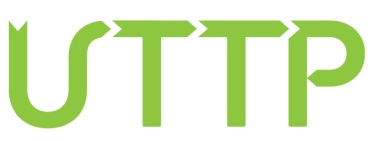 Türkiye’de bu alanda gerçekleşen ilk uzun soluklu sertifikasyon programı Uygulamalı Teknoloji Ticarileştirme Programı UTTP, 2014 yılında ikinci tur başvurularını almaya başlıyor. İlki 2013 yılında yine TTGV, The University of Texas ve Bilkent Cyberpark işbirliğinde uygulanan bu sertifikasyon programında seçilen 40 katılımcı, 4 kişilik gruplar halinde katılımcılar, 12 gün ve toplam 100 saatin üzerinde süren yoğun bir sertifikasyon programında yer alacaklar.Programa hem kendi teknolojisini ticarileştirmek isteyen girişimciler hem de teknoloji transferi sektöründe uzmanlaşmak isteyenler katılabiliyor. Özellikle Teknoloji Transfer arayüz uzmanları için büyük önem taşıyan programda fikri mülkiyet, lisanslama, pazar araştırması, teknoloji değerlemesi ve satış konuları gerçek vakalar üzerinden uygulamalı olarak işleniyor.   UTTP programında katılımcılar, IC2 Insitute eğitmenlerinin rehberliğinde,  teknolojinin ticarileşme aşamasındaki sorunların tümüne hitap eden zengin bir eğitime hak kazanıyorlar. Programa girişimci olarak katılanlar kendi projelerini tanıtma, pazar araştırması fırsatı bulurken diğer katılımcılar, teknoloji transferi ve ticarileştirme alanında eşi olmayan bir eğitim fırsatını elde ediyorlar.Uygulama kısmına özellikle önem verilen bu programda katılımcılar, ilk günden itibaren, birebir müşterilerle iletişime geçerek ürünlerinin satışı için somut adımlar atıp, lisanslama, teknoloji değerlemesi ve ticarileşme planı konuları üzerine uygulamalı çalışmalar yapma şansı bulacaklar. Eylül-Aralık 2014 dönemleri arasında 2.si düzenlenecek olan ve ABD Dışişleri Bakanlığı tarafından BOOST (Building Opportunity out of Science and Technology) İnisiyatifi kapsamında fonlanan Programda, IC2 Institute uzmanları tarafından, Program boyunca gruplar, teorik değil gerçek hayatta var olan teknoloji projelerinin ticarileştirilmesi üzerine çalışılarak, teknoloji değerleme, pazarlama, lisanslama çalışmaları yapacaklar.Programın boyunca 4’er kişilik 10 grup halinde çalışacak katılımcılar arasından yapılacak yarışmada 1. seçilen grup üyeleri, ABD’de 1 haftalık Teknoloji Transferi workshop’ına katılmaya hak kazanacak.Bilkent Cyberpark; ülkemizde gündemde olan teknoloji transferi ve ticarileştirme konularının ulusal ve ulusarası boyutlarda sağlam bir zemine oturması ve sonrasında hızlı bir ivme ile yükselişe geçmesi adına vereceği hizmetler vermeye devam ediyor.Program ortaklarından TTGV ise, 1991 yılından beri özel sektör ve kamunun beklenti, ihtiyaç ve önceliklerini değerlendirmekte, değişen şartlara ve ülkemiz koşullarına uygun yeni programlar geliştirerek hizmete almakta.
UTTP tanıtım toplantısı ve demo dersi 10 Haziran 2014 tarihinde saat 14:30 da Bilkent Cyberpark B Blok Dr. Fikret Yücel konferans salonunda gerçekleşecek. Program başvuruları demo dersi ile başlayacak.Program hakkında detaylı bilgi ve başvuru için www.uttp.org adresini ziyaret edebilirsiniz.